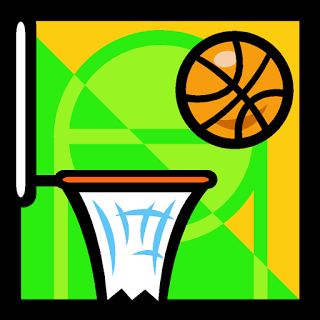 Registration for OLV Parish Basketball2017-2018 OLV Parish Basketball season is underway. Register for any of the 3 programs by going to the parish website, www.olvictory.org/olvc , hover over OUR PARISH and click on Parish Sports Programs.  Fees are collected via PayPal.   Basketball Programs Offered:CYO Leagues        Girls and Boys CYO Travel Teams – 4th through 8th GradesPractice during the week Mondays and/or Thursdays Games played Saturdays and Sundays (Ages 12-14 teams may play during the week)JR CYO games are played on Saturday morning at St. Agnes ParishRegistration FeesOne CYO Player - $100.00      JR CYO $90.00Clinic $80.00  Two or more players - $15.00  discount from each additional player’s fees$25.00 late fee per player after September 30 deadline.For additional questions about OLV’s Basketball Program or to volunteer, please contact Tammy Johnson at ourladyofvictorybasketball@gmail.com or  Gloria Smith at 410-242-9533.Our programs are staffed by “Shield the Vulnerable” trained volunteers, and we count on parent and guardian participation. Earn volunteer hours here. We love to see your children in our programs. OLV Basketball 2017-2018 RegistrationPlease put an * by the primary contact information we should use whether cell, email or home*Are you interested in Volunteering/Coaching?   _______Yes ______NoAre you in interested in being a member of the OLV Basketball Committee?  ____Yes___NoIf so, are you Shield the Vulnerable certified?  _________Yes  ________NoOur programs are staffed by Shield the Vulnerable trained volunteers, and we count on parent and guardian participation.  Earn your volunteer hours here.Eligibility Information  (Please Mark One) 1.  Any baptized Catholic who is officially registered in the Parish2.  Attends Parish School3.  Graduate of Parish School4.  Attends Cluster or Regional School5.  Catholic but Parish does not have a team6.  Non-Catholic living within the Parish boundariesPlayer’s Name:Birth Date:Grade:Address:Zip Code:School:Player gender:Home Phone:Parish/Church:Guardian’s Name:Cell Phone:Email Address:Relationship to Player:Secondary Email:Guardian’s Name:Cell Phone:Email Address:Relationship to Player:Secondary Email:Uniform Size:Previous Coach: